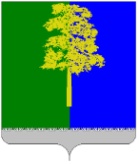 Муниципальное образование Кондинский районХанты-Мансийского автономного округа – ЮгрыАДМИНИСТРАЦИЯ КОНДИНСКОГО РАЙОНАПОСТАНОВЛЕНИЕВ соответствии с федеральными законами от 23 ноября 1995 года 
№ 174-ФЗ «Об экологической экспертизе», от 06 октября 2003 года № 131-ФЗ «Об общих принципах организации местного самоуправления в Российской Федерации, статьей 13 Федерального закона от 10 января 2002 года № 7-ФЗ «Об охране окружающей среды», руководствуясь приказом Министерства природных ресурсов и экологии Российской Федерации от 01 декабря 2020 года № 999 «Об утверждении требований к материалам оценки воздействия на окружающую среду», администрация Кондинского района постановляет:1. Назначить общественные обсуждения по проектной документации, включающей материалы оценки воздействия на окружающую среду 
по объекту: «Освоение лицензионных участков Карабашского кластера. Установка подготовки нефти», расположенному на территории Ханты-Мансийского автономного округа – Югры, Кондинского района, Лицензионных участков Карабашского кластера.2. Общественные обсуждения по проектной документации, включающей материалы оценки воздействия на окружающую среду объекту: «Освоение лицензионных участков Карабашского кластера. Установка подготовки нефти», провести в форме слушаний на территории муниципального образования Кондинский район.3. Цель проведения общественных обсуждений - выявление общественных предпочтений и их учет в процессе оценки воздействия намечаемой хозяйственной и иной деятельности на территории Кондинского района на окружающую среду.4. Предметом общественных обсуждений являются мероприятия по охране окружающей среды проектной документации по объекту: «Освоение лицензионных участков Карабашского кластера. Установка подготовки нефти».5. Заявитель проведения общественных обсуждений и заказчик проектной документации - общество с ограниченной ответственностью «Югранефтегазпроект» (далее - ООО «Югранефтегазпроект») адрес заявителя: 450075, Российская Федерация, Республика Башкортостан, г. Уфа, проспект Октября, д. 151 телефон/факс: 8(347)246 28 13, адрес электронной почты: postbox@ugrangp.ru, по заданию общества с ограниченной ответственностью «Меретояханефтегаз», 629807, Российская Федерация, Тюменская область, Ямало-Ненецкий автономный округ, г. Новый Уренгой, ул. Таежная, д. 30А, помещение 22.Представитель заявителя, ответственный за организацию проведения общественных обсуждений: Антипина Татьяна Викторовна - инженер 1 категории отдела 
охраны окружающей среды ООО «Югранефтегазпроект», телефон: 
8(347)246-28-13, (доб. 12-53), 8(987)608-15-92, адрес электронной почты: Antipina_TV@ugrangp.ru.6. Установить общий срок проведения общественных обсуждений 
30 календарных дней с даты обеспечения доступности материалов по объекту общественных обсуждений для ознакомления общественности.7. Назначить администрацию Кондинского района уполномоченным органом по организации и проведению общественных обсуждений в форме опроса по проектной документации по объекту: «Освоение лицензионных участков Карабашского кластера. Установка подготовки нефти», расположенному на территории Ханты-Мансийского автономного 
округа – Югры, Кондинского района, Лицензионных участков Карабашского кластера.8. Утвердить:8.1. Перечень мероприятий, проводимых в рамках общественных обсуждений, и лиц, ответственных за их проведение (приложение 1).8.2. Состав комиссии общественных обсуждений (приложение 2).8.3. Форму предоставления замечаний и предложений (приложение 3).9. Обнародовать постановление в соответствии с решением Думы Кондинского района от 27 февраля 2017 года № 215 «Об утверждении Порядка опубликования (обнародования) муниципальных правовых актов и другой официальной информации органов местного самоуправления муниципального образования Кондинский район» и разместить на официальном сайте органов местного самоуправления Кондинского района. 10. Постановление вступает в силу после его подписания.11. Контроль за выполнением постановления возложить на заместителя главы района А.И. Уланова. са/Банк документов/Постановления 2024Приложение 1к постановлению администрации районаот 11.04.2024 № 384Перечень мероприятий, проводимых в рамках общественных обсуждений, и лиц, ответственных за их проведениеПриложение 2к постановлению администрации районаот 11.04.2024 № 384Состав комиссииобщественных обсужденийПриложение 3к постановлению администрации районаот 11.04.2024 № Формапредоставления замечаний и предложений участников общественных обсуждений Председателю комиссии общественных обсуждений____________________________________(Ф.И.О.)Полное наименование организации, юридического лица, Ф.И.О. физического лица:____________________________________________________________________________________________________________________________________________________________________Местонахождение юридического лица, физического лица:____________________________________________________________________________________________________________________________________________________________________(фактический адрес)Телефон: _________________________________________________________________________Адрес электронной почты: ___________________________________________________________Суть замечания, предложения:________________________________________________________________________________________________________________________________________________________________________________________________________________________________________________________________________________________________________________________________________(краткое изложение замечания, предложения)Приложение: на ______ л. в 1 экз.(при наличии прилагаемых документов указать)Исполнитель: _______________________(Ф.И.О.)Телефон: от 11 апреля 2024 года№ 384пгт. МеждуреченскийОб организации проведенияобщественных обсужденийГлава районаА.А.Мухин№МероприятиеМесто проведенияСрок проведенияОтветственное лицо1.Публикация постановления администрации Кондинского района «Об организации проведенияобщественных обсуждений»Официальный сайт органов местного самоуправления Кондинского района 1 рабочий деньСтруктурные подразделения администрации Кондинского района2.Публикация технического задания на проведение оценки воздействия на окружающую среду объекта, уведомления о проведении общественных обсужденийОфициальный сайт органов местного самоуправления Кондинского района, раздел «Общественное обсуждение»03 мая 2024 года (не менее чем за 3 календарных дня до начала общественных обсуждений)Управление по природным ресурсам и экологии администрации Кондинского района3.Даты начала и окончания проведения общественных обсуждений-с 07 мая по 06 июня 2024 года-4.Дата проведения общественных слушаний-27 мая 2024 года в 14:00Управление по природным ресурсам и экологии администрации Кондинского района, общество с ограниченной ответственностью «Югранефтегазпроект»5.Оформление протокола общественных обсуждений-с 07 июня по 14 июня 2024 года (5 рабочих дней после окончания срока проведения общественных обсуждений)Управление по природным ресурсам и экологии администрации Кондинского района6.Прием письменных предложений и замечаний от участников общественных обсуждений по предмету общественных обсужденийАдминистрация Кондинского района, ул. Титова, 26,пгт. Междуреченский, кабинет 211с 07 мая по 16 июня 2024 годаУправление по природным ресурсам и экологии администрации Кондинского районаИ.П. Таганцова - начальник управления по природным ресурсам и экологии администрации Кондинского района, председатель комиссии общественных обсужденийВ.С. Москов - начальник управления внутренней политики администрации Кондинского района, заместитель председателя комиссии общественных обсужденийЕ.В. Буторина - начальник отдела недропользования и экологии управления по природным ресурсам и экологии администрации Кондинского района, секретарь общественных обсуждений__________________________________________________________________________(Ф.И.О.)(подпись)